Vorsitzender: Thomas Loch - Zum Steingraben 5c - 95503 HummeltalTel: 09201 / 95041 - Mobil: 0151 / 17690265  - E-Mail: thomas.loch@aphasie-bayern.deThomas Loch - Zum Steingraben 5c - 95503 HummeltalAnmeldung zum Treffen der Selbsthilfegruppenleiter, deren Mitarbeiter und aktiven Aphasikern in BayernDatum:		10. und 11. November 2018Ort:			Hotel im GVZ Ingolstadt			Halle J, Pascalstraße 6			85057 Ingolstadt			www.hotelimgvz.euPreis:	85,00 €/ Person. Unter Verwendungszweck „Ingolstadt“ bis 12. Oktober 2018 bei der Sparkasse Ansbach einzuzahlen.Anmeldefrist:	08. Oktober 2018AnmeldungName:	____________________________________________________SHG:	____________________________________________________nimmt teil.Ich willige ein, dass der Bayerischere Landesverband für die Rehabilitation der Aphasiker e.V. (BLRA) als verantwortliche Stelle oder/ und sein namentlicher Vertreter, die in der Beitrittserklärung sowie in der Einverständniserklärung zu diesem Seminar erhobenen Daten, wie Namen, Vornamen, Geburtsdatum, Adressen, Telefonnummern, E-Mail-Adressen, Telefonnummern und Bankverbindungen ausschließlich zum Zwecke der Mitgliederverwaltung, des Bankeinzugs, der Hotelbuchung und der Übermittlung von Vereinsinformationen durch den Verband genutzt werden. Eine Übermittlung von Daten an Kreis-, Bezirks-, und/ oder Landesverbände findet nur im Rahmen der in der Satzung festgelegten Zwecke statt. Diese Datenübermittlung ist notwendig zum Zwecke der Organisation. Eine Datenübermittlung an Dritte, soweit nicht zur Durchführung des Seminars zwingend notwendig, findet nicht statt. Eine Datennutzung für Werbezwecke findet ebenfalls nicht statt. Bei Beendigung der Mitgliedschaft oder des Seminars bei Nichtmitgliedern, werden die personenbezogenen Daten gelöscht, soweit sie nicht entsprechend der gesetzlichen Vorgaben aufbewahrt werden müssen. Jedes Mitglied oder Teilnehmer hat im Rahmen seiner Vorgaben des Bundesverfassungsgesetztes/ Datenschutzverordnung das Recht auf Auskunft über die personenbezogenen Daten, die zu seiner Person bei der verantwortlichen Stelle gespeichert sind. Außerdem hat das Mitglied, im Falle von fehlerhaften Daten, ein Korrekturrecht.       Die Nutzung von Bildern und Videos meiner Person zur Veröffentlichung im Internet, Fachzeitschriften oder sonstiger Fachpublikationen durch den Verband stimme ich zu. WiderrufsrechtDieser Zustimmung kann jederzeit mit Wirkung für die Zukunft schriftlich wiederrufen werden. Die Kontaktdaten hierzu entnehmen Sie bitte unserer Homepage/ dem Impressum/ der Datenschutzerklärung.Unterschrift: _______________________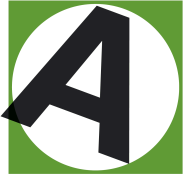 Bayerischer Landesverband für die Rehabilitation der Aphasiker e.V.- Aphasie Landesverband Bayern -